SENDİKAL FAALİYETLER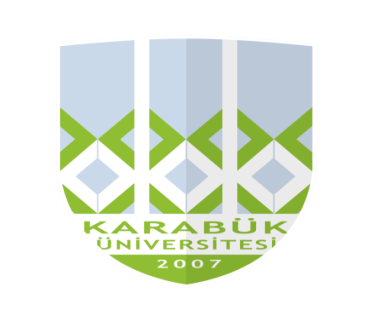 